Internet Assignment: Micturation ReflexName: _________________________________________ Class: ____________ Date: ____________http://highered.mcgraw-hill.com/sites/0072495855/student_view0/chapter27/animation__micturition_reflex.html 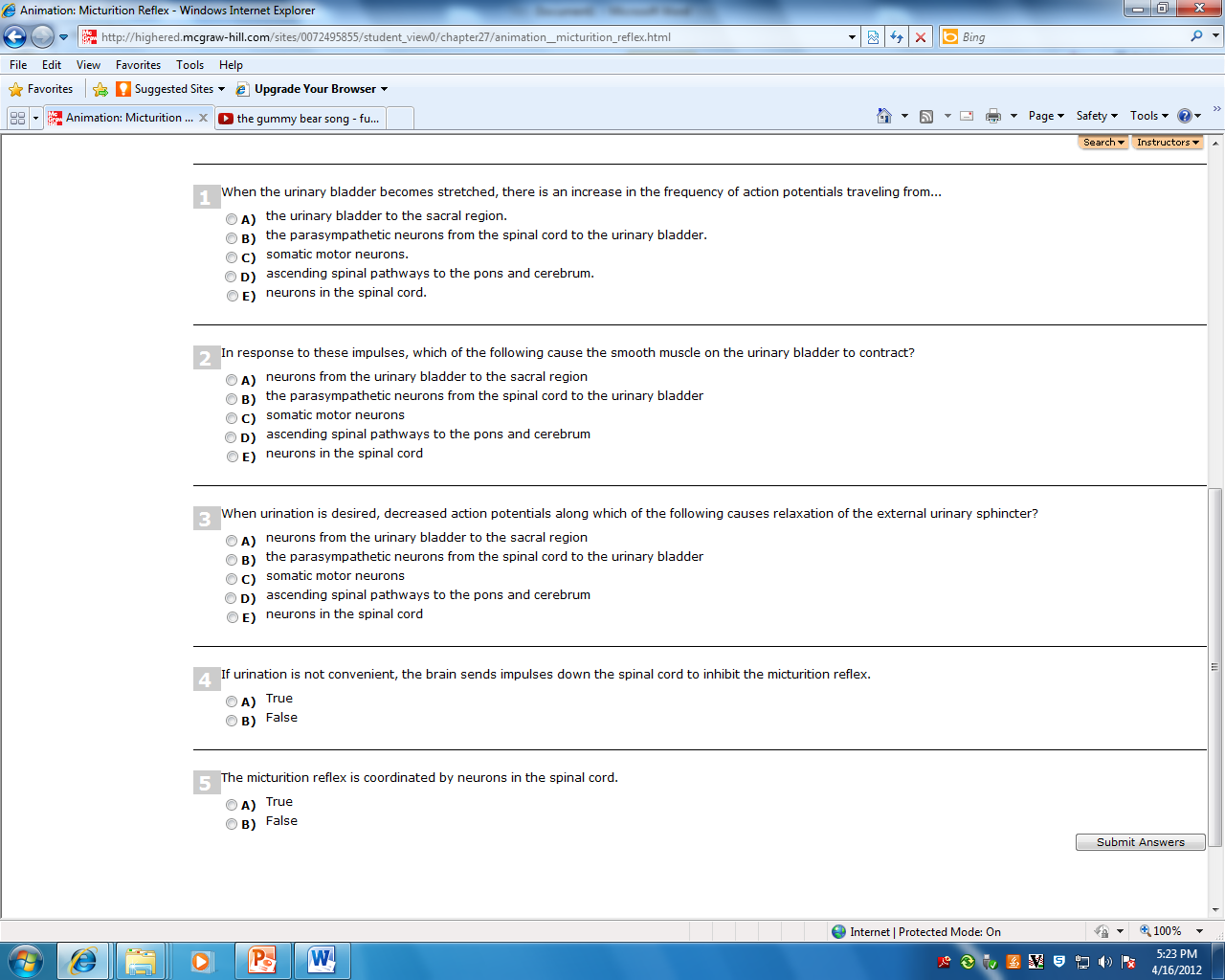 